TEHNISKĀ SPECIFIKĀCIJA Nr. TS_0403.002 v1 Krustveida gala atslēga 10x13x14x17 spriegumaktīvajiem darbiem līdz 1 kVAttēlam ir informatīvs raksturs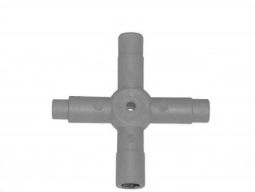 Nr.AprakstsMinimālā tehniskā prasībaPiedāvātā produkta konkrētais tehniskais aprakstsAvots PiezīmesVispārīgā informācijaVispārīgā informācija1.Ražotājs (nosaukums, atrašanās vieta) Norādīt informāciju2.Nr. 0403.002 Krustveida gala atslēga 10x13x14x17, spriegumaktīvajiem darbiem līdz 1 kVNorādīt pilnu preces tipa apzīmējumu3.Parauga piegāde laiks tehniskajai izvērtēšanai (pēc pieprasījuma), darba dienasNorādīt vērtībuStandartsStandarts4.Atbilstība standartam LVS EN 60900:2018 Spriegumaktīvs darbs. Rokas instrumenti lietošanai maiņspriegumam līdz 1000 V un līdzspriegumam līdz 1500 V (IEC 60900:2018)Norādīt5.Atbilstība standartam VDE 0680/2NorādītDokumentācijaDokumentācija6.Lietošanas instrukcija pie piegādesLV vai EN7.Ir iesniegts materiāla attēls, kurš atbilst sekojošām prasībām: ".jpg" vai “.jpeg” formātā;izšķiršanas spēja ne mazāka par 2Mpix;ir iespēja redzēt  visu materiālu un izlasīt visus uzrakstus uz tā;attēls nav papildināts ar reklāmu.AtbilstVides nosacījumiVides nosacījumi8.Minimāla darba temperatūra  ≤ -5ºC9.Maksimāla darba temperatūra≥ +30ºCTehniskā informācijaTehniskā informācija10.Stara garums, mm 75 - 11011.Gala atslēgu izmēri, mm10x13x14x1712.Izolētā korpusā, savstarpēji elektriski nesavienotasAtbilstPrasības materiālamPrasības materiālam13.UV staru izturīgiAtbilst14.Izmantošanai ārpus telpāmAtbilst15.Izolācija saskaņā ar standartu.Atbilst16.Marķējums atbilstoši standarta prasībāmAtbilst17.Izgatavots no Hroma-vanādija-molibdena tēraudaAtbilst